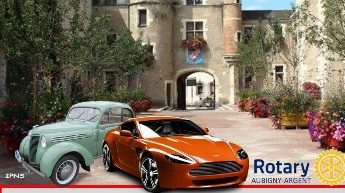 7ème exposition de voitures de prestige, d’exception et de véhicules de collection.Dimanche 4 septembre 2022 de 10 H à 18 H – 18700 AUBIGNY SUR NERELes sommes récoltées par les entrées des visiteurs serviront aux actions du Rotary Club Aubigny-Argent.L’inscription gratuite est obligatoire pour faciliter l’organisation.Le café/ croissant de bienvenue ainsi que le repas du midi seront offerts aux cent premiers exposants inscrits.Une préférence est proposée pour le 1er service à 12h ou pour le 2ème à 13h (en fonction des inscriptions)Pour les accompagnants café/croissant 1.50€, repas : 20.00€.Inscription à retourner par mail impérativement : rotary.aubigny.argent@gmail.com 	(A défaut par courrier ; 1 rue de l’Abbé Moreux – 18700 Aubigny sur Nère)Aucune inscription ne sera faite par téléphone.Tous renseignements complémentaires auprès d’Olga (06.62.18.40.82) ou de Marc (06.78.37.34.51)--------------------------------------- --------FICHE D’INSCRIPTIONNOM :                   	               PRENOM : 		   	      MAIL :                                                            .                  VILLE :						         MOBILE (obligatoire) :                                                       .Repas du dimanche midi                    non                       oui                     1er service    ou             2ème serviceNombre de repas supplémentaires (accompagnant) :              x 20.00 euros (règlement sur place)(Un service de restauration rapide sera présent sur place ainsi qu’une buvette).VOITURE EXPOSEE                                    MARQUE :                                                                          COULEUR :TYPE :                                                                                  PUISSANCE :ANNEE :                                                                              CYLINDREE :MODELE /MARQUE :                                                        NBRE CYLINDRES :          Merci de joindre une photoL’accueil des voitures se fera dès 9 heures le dimanche 4 septembre 2022 à 18700 AUBIGNY SUR NEREParking intérieur du château-Mairie –– Entrée par la place de la RésistanceEngagement de l’exposant ;Par respect des visiteurs, je m’engage à arriver au plus tard à 10 H et rester jusqu’à 18 H sauf accord de l’organisation.Je certifie sur l’honneur détenir un permis de conduire valide et être en règle de tous les documents administratifs obligatoires liés au véhicule et son conducteur, (assurance, contrôle technique …)Je certifie que mon véhicule est assuré réglementairement et qu’il est techniquement conforme aux prescriptions du code de la route.Je dégage totalement la responsabilité du Rotary Club Aubigny-Argent en cas de détérioration ou de vol sur mon véhicule et j’autorise les organisateurs à disposer librement du droit à l’image concernant mon véhicule dans le cadre de la manifestation.                                DATE ET SIGNATURE 